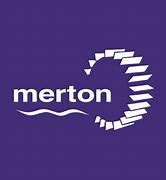 LONDON BOROUGH OF MERTON Non-Maintained and Independent Special Schools (NMISS) Placement Dynamic Purchasing System (DPS) ITT Schedule 3 -Commercially Sensitive Information Contract number: DN635417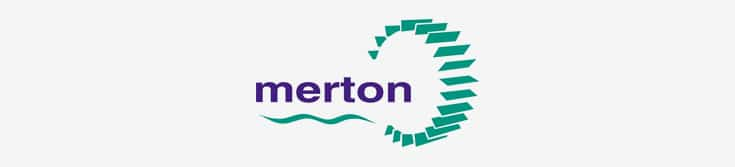 1. What is the Commercially Sensitive Information? 1.1 	In this Schedule, London Borough of Merton seeks to identify the Supplier's Confidential Information that is genuinely commercially sensitive and the disclosure of which would be the subject of an exemption under the Freedom of Information (FOI) Act 2000 and the Environmental Information Regulations 2004 (EIR). 1.2 	If you consider that any information supplied for the purposes of this tender or which will be supplied during the performance of the contract is either confidential in nature or commercially sensitive (within the meaning of the aforementioned Act under sections 41 or 43, please see the guidance on exemptions on the information commissioner’s website on www.ico.org.uk If you believe an exemption applies, this should be highlighted in the body of the tender submission and the reasons for its sensitivity given in the table below.  This form should accompany your submission.Signed:							NameDate:Name of Bidder:Location and description of commercially sensitive or confidential informationReason for Exemption